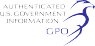 FEDERAL RULESOFEVIDENCEDECEMBER  1, 2017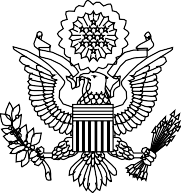 Printed for the use ofTHE COMMITTEE ON THE JUDICIARY HOUSE OF REPRESENTATIVES115TH CONGRESS1st Session"	COMMITTEE PRINT	!	No. 5FEDERAL RULESOFEVIDENCEDECEMBER  1, 2017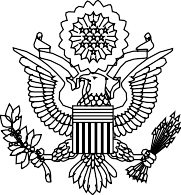 Printed for the use ofTHE COMMITTEE ON THE JUDICIARY HOUSE OF REPRESENTATIVESU.S. GOVERNMENT PUBLISHING OFFICE WASHINGTON : 2018For sale by the Superintendent of Documents, U.S. Government Publishing Office Internet: bookstore.gpo.gov Phone: toll free (866) 512–1800; DC area (202) 512–1800Fax: (202) 512–2104 Mail: Stop IDCC, Washington, DC 20402–0001COMMITTEE ON THE JUDICIARYONE HUNDRED FIFTEENTH  CONGRESSBOB GOODLATTE, Virginia, ChairmanF. JAMES SENSENBRENNER, JR., Wisconsin LAMAR SMITH, TexasSTEVE CHABOT, OhioDARRELL E. ISSA, California STEVE KING, IowaTRENT FRANKS, Arizona LOUIE GOHMERT, Texas JIM JORDAN, OhioTED POE, TexasTOM MARINO, Pennsylvania TREY GOWDY, South Carolina RAU´ L LABRADOR, Idaho BLAKE FARENTHOLD, TexasDOUG COLLINS, Georgia RON DeSANTIS, Florida KEN BUCK, Colorado JOHN RATCLIFFE, TexasMARTHA ROBY, Alabama MATT GAETZ, Florida MIKE JOHNSON, Louisiana ANDY BIGGS, ArizonaJOHN RUTHERFORD, FloridaKAREN HANDEL, GeorgiaJERROLD NADLER, New York JOHN CONYERS, JR., MichiganZOE LOFGREN, California SHEILA JACKSON LEE, TexasSTEVE COHEN, TennesseeHENRY C. ‘‘HANK’’ JOHNSON, JR., Georgia THEODORE E. DEUTCH, FloridaLUIS V. GUTIE´ RREZ, IllinoisKAREN BASS, CaliforniaCEDRIC L. RICHMOND, Louisiana HAKEEM S. JEFFRIES, New YorkDAVID CICILLINE, Rhode Island ERIC SWALWELL, California TED LIEU, CaliforniaJAMIE RASKIN, Maryland PRAMILA JAYAPAL, Washington BRAD SCHNEIDER, IllinoisSHELLEY HUSBAND, Chief of Staff & General CounselPERRY APELBAUM, Minority Staff Director & Chief Counsel(II)FOREWORDThis document contains the Federal Rules of Evidence, as amended to December 1, 2017. The rules were enacted by Public Law 93–595 (approved January 2, 1975) and have been amended by Acts of Congress, and further amended by the United States Supreme Court. This document has been prepared by the Committee in response to the need for an official up-to-date document containing the latest amendments to the rules.For the convenience of the user, where a rule has been amended a reference to the date the amendment was promulgated and the date the amendment became effective follows the text of the rule. The Committee on Rules of Practice and Procedure and the Advisory Committee on the Federal Rules of Evidence, Judicial Conference of the United States, prepared notes explaining the purpose and intent of the amendments to the rules. The Committee Notes may be found in the Appendix to Title 28, United StatesCode, following the particular rule to which they relate.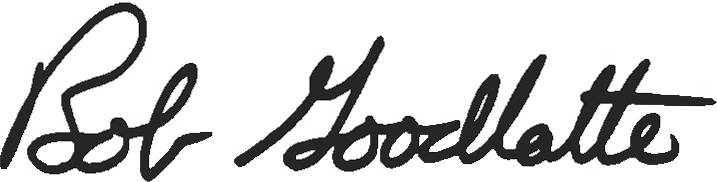 DECEMBER 1, 2017.Chairman, Committee on the Judiciary.(III)AUTHORITY FOR PROMULGATION OF RULESTITLE 28, UNITED STATES CODE§ 2072. Rules of procedure and evidence; power to prescribeThe Supreme Court shall have the power to prescribe general rules of practice and procedure and rules of evidence for cases in the United States district courts (including proceedings before magistrate judges thereof) and courts of appeals.Such rules shall not abridge, enlarge or modify any sub-stantive right. All laws in conflict with such rules shall be of no further force or effect after such rules have taken effect.Such rules may define when a ruling of a district court isfinal for the purposes of appeal under section 1291 of this title.(Added Pub. L. 100–702, title IV, § 401(a), Nov. 19, 1988, 102 Stat. 4648,eff. Dec. 1, 1988; amended Pub. L. 101–650, title III, §§ 315, 321, Dec.1, 1990, 104 Stat. 5115, 5117.)§ 2073. Rules of procedure and evidence; method of prescribing(a)(1) The Judicial Conference shall prescribe and publish the procedures for the consideration of proposed rules under this section.(2) The Judicial Conference may authorize the appointment ofcommittees to assist the Conference by recommending rules to be prescribed under sections 2072 and 2075 of this title. Each such committee shall consist of members of the bench and the professional bar, and trial and appellate judges.(b) The Judicial Conference shall authorize the appointment ofa standing committee on rules of practice, procedure, and  evidence under subsection (a) of this section. Such standing committee shall review each recommendation of any other committees so appointed and recommend to the Judicial Conference rules of practice, procedure, and evidence and such changes in rules proposed by a committee appointed under subsection (a)(2) of this section as may be necessary to maintain consistency and otherwise promote the interest of justice.(c)(1) Each meeting for the transaction of business under thischapter by any committee appointed under this section shall be open to the public, except when the committee so meeting, in open session and with a majority present, determines that it is in the public interest that all or part of the remainder of the meeting on that day shall be closed to the public, and states the reason for so closing the meeting. Minutes of each meeting for the transaction of business under this chapter shall be maintained by the committee and made available to the public, except that any portion of such minutes, relating to a closed meeting and made available to the public, may contain such deletions as may be necessary to avoid frustrating the purposes of closing the meeting.(V)VI	AUTHORITY FOR PROMULGATION OF RULES(2) Any meeting for the transaction of business under this chapter, by a committee appointed under this section, shall be preceded by sufficient notice to enable all interested persons to attend.In making a recommendation under this section or undersection 2072 or 2075, the body making that recommendation shall provide a proposed rule, an explanatory note on the rule, and a written report explaining the body’s action, including any minority or other separate views.Failure to comply with this section does not invalidate a ruleprescribed under section 2072 or 2075 of this title.(Added Pub. L. 100–702, title IV, § 401(a), Nov. 19, 1988, 102 Stat. 4649,eff. Dec. 1, 1988; amended Pub. L. 103–394, title I, § 104(e), Oct. 22, 1994, 108 Stat. 4110.)§ 2074. Rules of procedure and evidence; submission to Congress; effective dateThe Supreme Court shall transmit to the Congress not later than May 1 of the year in which a rule prescribed under section 2072 is to become effective a copy of the proposed rule. Such rule shall take effect no earlier than December 1 of the year in which such rule is so transmitted unless otherwise provided by law. The Supreme Court may fix the extent such rule shall apply to proceedings then pending, except that the Supreme Court shall not require the application of such rule to further proceedings then pending to the extent that, in the opinion of the court in which such proceedings are pending, the application of such rule in such proceedings would not be feasible or would work injustice, in which event the former rule applies.Any such rule creating, abolishing, or modifying an evi-dentiary privilege shall have no force or effect unless approved by Act of Congress.(Added Pub. L. 100–702, title IV, § 401(a), Nov. 19, 1988, 102 Stat. 4649,eff. Dec. 1, 1988.)§ 2075. Bankruptcy rulesThe Supreme Court shall have the power to prescribe by general rules, the forms of process, writs, pleadings, and motions, and the practice and procedure in cases under title 11.Such rules shall not abridge, enlarge, or modify any substantiveright.The Supreme Court shall transmit to Congress not later than May 1 of the year in which a rule prescribed under this section is to become effective a copy of the proposed rule. The rule shall take effect no earlier than December 1 of the year in which it is transmitted to Congress unless otherwise provided by law.The bankruptcy rules promulgated under this section shall pre-scribe a form for the statement required under section 707(b)(2)(C) of title 11 and may provide general rules on the content of such statement.(Added Pub. L. 88–623, § 1, Oct. 3, 1964, 78 Stat. 1001; amended Pub.L. 95–598, title II, § 247, Nov. 6, 1978, 92 Stat. 2672; Pub. L. 103–394,title I, § 104(f), Oct. 22, 1994, 108 Stat. 4110; Pub. L. 109–8, title XII,§ 1232, Apr. 20, 2005, 119 Stat. 202.)HISTORICAL NOTEThe Supreme Court prescribes Federal Rules of Evidence pursuant to section 2072 of Title 28, United States Code, as enacted by Title IV ‘‘Rules Enabling Act’’ of Pub. L. 100–702 (approved November 19, 1988, 102 Stat. 4648), effective December 1, 1988, and section 2075 of Title 28. Pursuant to section 2074 of Title 28, the Supreme Court transmits to Congress (not later than May 1 of the year in which a rule prescribed under section 2072 is to become effective) a copy of the proposed rule. The rule takes effect no earlier than December 1 of the year in which the rule is transmitted unless otherwise provided by law.Pursuant  to  sections  3402,   3771,   and  3772   of  Title  18, UnitedStates Code, and sections 2072 and 2075 of Title 28, United States Code, as then in effect, the Supreme Court through the Chief Jus  tice submitted Federal Rules of Evidence to Congress on February     5,  1973  (409  U.S. 1132;  Cong. Rec., vol. 119,  pt. 3,  p.  3247,  Exec.Comm. 359, H. Doc. 93–46). To allow additional time for Congress to review the proposed rules, Public Law 93–12 (approved March 30, 1973, 87 Stat. 9) provided that the proposed rules ‘‘shall have no force or effect except to the extent, and with such amendments,    as they may be expressly approved by Act of Congress’’.Public Law 93–595 1 (approved January 2, 1975, 88 Stat. 1926) en-acted the Federal Rules of Evidence proposed by  the  Supreme  Court, with amendments made by Congress, to be effective July 1, 1975.Section 1 of Public Law 94–113 (approved October 16, 1975, 89Stat. 576) added clause (C) to Rule 801(d)(1), effective October 31,  1975.Section 1 of Public Law 94–149 (approved December 12, 1975, 89Stat. 805) enacted technical amendments which affected the Table    of Contents and Rules 410, 606(b), 803(23), 804(b)(3), and 1101(e).Section 2 of Public Law 95–540 (approved October 28, 1978, 92Stat. 2046) added Rule 412 and inserted item 412 in the Table of Contents. The amendments apply to trials that begin more than thirty days after October 28, 1978.Section  251  of  Public  Law  95–598  (approved  November  6,  1978, 92Stat. 2673) amended Rule 1101(a) and (b) by striking out ‘‘, referees in  bankruptcy,’’  and  by  substituting  ‘‘title  11,  United  States1 LEGISLATIVE HISTORY:HOUSE REPORTS: No. 93–650 (Comm. on the Judiciary) and No. 93–1597(Comm. of Conference).SENATE REPORT No. 93–1277 (Comm. on the Judiciary). CONGRESSIONAL RECORD, Vol. 120 (1974):Jan. 30, Feb. 6, considered and passed House.Nov. 21, 22, considered and passed Senate, amended. Dec. 16, Senate agreed to conference report.Dec. 17, 18, House agreed to conference report.WEEKLY COMPILATION OF PRESIDENTIAL DOCUMENTS, Vol. 11, No. 1:Jan. 3, 1975, Presidential statement.(VII)Code’’ for ‘‘the Bankruptcy Act’’, effective October 1, 1979, pursuant to section 402(c) of Public Law 95–598.Section 252 of Public Law 95–598 would have amended Rule1101(a) by inserting ‘‘the United States Bankruptcy Courts,’’ immediately after ‘‘the United States district courts,’’,  effective April 1, 1984, pursuant to section 402(b) of Public Law 95–598. However, following a series of amendments (extending the April 1, 1984, effective date) by Public Laws 98–249, § 1(a), 98–271, § 1(a), 98–299, § 1(a), 98–325, § 1(a), and 98–353, § 121(a), section 402(b) of Public Law 95–598 was amended by section 113 of Public Law 98–353 to provide that the amendment ‘‘shall not be effective’’.An amendment to Rule 410 was proposed by the Supreme Courtby order dated April 30, 1979, transmitted to Congress by the Chief Justice on the same day (441 U.S. 970, 1007; Cong. Rec., vol. 125, pt. 8, p. 9366, Exec. Comm. 1456; H. Doc. 96–112), and was to be effective August 1, 1979. Public Law 96–42 (approved July 31, 1979, 93 Stat. 326) delayed the effective date of the amendment to Rule 410 until December 1, 1980, or until and to the extent approved by Act of Congress, whichever is earlier. In the absence of further action by Congress, the amendment to Rule 410 became effective December 1, 1980.Sections 142 and 402 of Public Law 97–164 (approved April 2, 1982,96 Stat. 45, 57) amended Rule 1101(a), effective October 1, 1982.Section 406 of Public Law 98–473 (approved October 12, 1984, 98Stat. 2067) amended Rule 704.Additional amendments were adopted by  the  Court  by  order  dated March 2, 1987, transmitted to Congress by the Chief Justice    on the same day (480 U.S. 1023; Cong. Rec., vol. 133, pt. 4, p. 4484, Exec. Comm. 713; H. Doc. 100–41), and became effective October 1, 1987. The amendments affected Rules 101, 104(c), (d), 106, 404(a)(1), (b), 405(b), 411, 602 to 604, 606, 607, 608(b), 609(a), 610, 611(c), 612, 613,615, 701, 703, 705, 706(a), 801(a), (d), 803(5), (18), (19), (21), (24), 804(a),(b)(2), (3), (5), 806, 902(2), (3), 1004(3), 1007, and 1101(a).Additional amendments were adopted by  the  Court  by  order  dated April 25, 1988, transmitted to Congress by the Chief Justice    on the same day (485 U.S. 1049; Cong. Rec., vol. 134, pt. 7, p. 9154, Exec. Comm. 3517; H. Doc. 100–187), and became effective November 1, 1988. The amendments affected Rules 101, 602, 608(b), 613(b), 615, 902(3), and 1101(a), (e).Sections 7046 and 7075 of Public Law 100–690 (approved November18, 1988, 102 Stat. 4400, 4405) amended the Tables of Contents and Rules 412, 615, 804(a)(5), and 1101(a). Section 7075(a) of Public Law 100–690, which directed the amendment of Rule 615  by  inserting ‘‘a’’ before ‘‘party which is not a natural person.’’, could not be executed because ‘‘party which is not a natural person.’’ did not appear. However, the word ‘‘a’’ was inserted by the intervening amendment adopted by the Court by order dated April 25, 1988, effective November 1, 1988. Section 7075(c)(1) of Public Law 100–690, which directed the amendment of Rule 1101(a) by striking ‘‘Rules’’ and inserting ‘‘rules’’, could not be executed because of the intervening amendment adopted by the Court by order dated April 25, 1988, effective November 1, 1988.An additional amendment was adopted by the Court by orderdated January 26, 1990, transmitted to Congress by the Chief Justice on the same day (493 U.S. 1175; Cong. Rec., vol. 136, pt. 1, p.HISTORICAL NOTE	IX662, Exec. Comm. 2370; H. Doc. 101–142), and became effective December 1, 1990. The amendment affected Rule 609(a).Additional amendments were adopted by  the  Court  by  order  dated April 30, 1991, transmitted to Congress by the Chief Justice    on the same day (500 U.S. 1001; Cong. Rec., vol. 137, pt. 7, p. 9721, Ex. Comm. 1189; H. Doc. 102–76), and became effective December 1, 1991. The amendments affected Rules 404(b) and 1102.Additional amendments were adopted by  the  Court  by  order  dated April 22, 1993, transmitted to Congress by the Chief Justice    on the same day (507 U.S. 1187; Cong. Rec., vol. 139, pt. 6, p. 8127, Ex. Comm. 1104; H. Doc. 103–76), and became effective December 1, 1993. The amendments affected Rules 101, 705, and 1101(a), (e).An additional amendment was adopted by the Court by order dated April 29, 1994, and transmitted to Congress by the Chief Justice on the same day (511 U.S. 1187; Cong. Rec., vol. 140, pt. 7, p. 8903, Ex. Comm. 3085; H. Doc. 103–250). The amendment affected Rule 412 and was to become effective December 1, 1994. Section 40141(a) of Public Law 103–322 (approved September 13, 1994, 108 Stat. 1918) provided that such amendment would take effect on December 1, 1994, but with the general amendment of Rule 412 made by section 40141(b) of Public Law 103–322.Section 320935(a) of Public Law 103–322 (approved September 13, 1994, 108 Stat. 2135) amended the Federal Rules of Evidence by adding Rules 413 to 415, with provisions in section 320935(b)–(e) of Public Law 103–322 relating to the effective date  and  application  of such rules. Pursuant to Pub. L. 103–322, § 320935(c), the Judicial Conference transmitted a report to Congress on February 9, 1995, containing  recommendations  different  from   the   amendments made by Pub. L. 103–322, § 320935(a). Congress did not adopt the recommendations submitted or provide otherwise by law.  Accord ingly, Rules 413  to 415,  as so added, became effective on July 9, 1995.Additional amendments were adopted by  the  Court  by  order  dated April 11, 1997, transmitted to Congress by the Chief Justice    on the same day (520 U.S. 1323; Cong. Rec., vol. 143, pt. 4, p. 5550, Ex. Comm. 2798; H. Doc. 105–69), and became effective December 1, 1997. The amendments affected Rules 407, 801, 803, 804, and 806 andadded Rule 807.Additional amendments were adopted by the Court by order  dated April 24, 1998, transmitted to Congress by the Chief Justice on the same day (523 U.S. 1235; Cong. Rec., vol. 144, pt. 6, p. 8151, Ex. Comm. 8996 to Ex. Comm. 8998; H. Doc. 105–268), and became effective December 1, 1998. The amendments affected Rule 615.Additional amendments were adopted by  the  Court  by  order  dated April 17, 2000, transmitted to Congress by the Chief Justice    on the same day (529 U.S. 1189; Cong. Rec., vol. 146, pt. 5, p. 6328, Ex. Comm. 7333; H. Doc. 106–225), and became effective December 1, 2000. The amendments affected Rules 103, 404, 701, 702, 703, 803,and 902.An additional amendment was adopted by the Court by order dated March 27, 2003, transmitted to Congress by the Chief Justice on the same day (538 U.S. 1097; Cong. Rec., vol. 149, pt. 6, p. 7689, Ex. Comm. 1494; H. Doc. 108–57), and became effective December 1, 2003. The amendment affected Rule 608.Additional amendments were adopted by  the  Court  by  order  dated April 12, 2006, transmitted to Congress by the Chief Justice    on the same day (547 U.S. 1281; Cong. Rec., vol. 152, pt. 6, p. 7213, Ex. Comm. 7320; H. Doc. 109–108), and became effective December 1, 2006. The amendments affected Rules 404, 408, 606, and 609.Section 1 of Public Law 110–322 (approved September 19, 2008, 122 Stat. 3537) added Rule 502 and inserted item 502 in the Table of Contents. The amendments apply in all proceedings commenced after September 19, 2008, and, insofar as is just and practicable, in all proceedings pending on that date.An additional amendment was adopted by the Court by order dated April 28, 2010, transmitted to Congress by the Chief Justice on the same day (559 U.S. 1157; Cong. Rec., vol. 156, pt. 6, p. 8139, Ex. Comm. 7475; H. Doc. 111–113), and became effective December 1, 2010. The amendment affected Rule 804.Additional amendments were adopted by the Court by order  dated April 26, 2011, transmitted to Congress by the Chief Justice on the same day (563 U.S. 1075; Cong. Rec., vol. 157, pt. 6, p. 7770, Ex. Comm. 1662; H. Doc. 112–28), and became effective December 1, 2011. The amendments affected Rules 101 to 1103.An additional amendment was adopted by the Court by order dated April 13, 2013, transmitted to Congress by the Chief Justice on April 16, 2013 (569 U.S. 1167; Cong. Rec., vol. 159, pt. 5, p. 6968,Ex. Comm. 1492; H. Doc. 113–26), and became effective December 1, 2013. The amendment affected Rule 803.Additional amendments were adopted by the Court by order  dated April 25, 2014, transmitted to Congress by the Chief Justice on the same day (572 U.S.——; Cong. Rec., vol. 160, p. H7933, Daily Issue, Ex. Comm. 7580; H. Doc. 113–164), and became effective December 1, 2014. The amendments affected Rules 801 and 803.Additional amendments were adopted by the Court by order  dated April 27, 2017, transmitted to Congress by the Chief Justice on the same day (581 U.S.——; Cong. Rec., vol. 163, p. H4175, Daily Issue, Ex. Comm. 1256; H. Doc. 115–34), and became effective December 1, 2017. The amendments affected Rules 803 and 902.Committee NotesCommittee Notes prepared by the Committee on Rules of Practice and Procedure and the Advisory Committee on the Federal Rules of Evidence, Judicial Conference of the United States, explaining the purpose and intent of the amendments are set out in the Appendix to Title 28, United States Code, following the particular rule to which they relate. In addition, the notes are set out in the House documents listed above.TABLE OF CONTENTSPageFEDERAL RULES OF EVIDENCEEffective July 1, 1975, as amended to December 1, 2017ARTICLE I. GENERAL PROVISIONSRule 101. Scope; Definitions101a SCOPE. These rules apply to proceedings in United States  courts. The specific courts and proceedings to  which  the  rules  apply, along with exceptions, are set out in Rule 1101.101b DEFINITIONS. In these rules:101b1 ‘‘civil case’’ means a civil action or proceeding;101b2 ‘‘criminal case’’ includes a criminal proceeding;101b3 ‘‘public office’’ includes a public agency;101b4 ‘‘record’’ includes a memorandum, report, or data compilation;101b5 a ‘‘rule prescribed by the Supreme Court’’ means a rule adopted by the Supreme Court under statutory authority; and101b6 a reference to any kind of written material or any other medium includes electronically stored information.(As amended Mar. 2, 1987, eff. Oct. 1, 1987; Apr. 25, 1988, eff. Nov.1, 1988; Apr. 22, 1993, eff. Dec. 1, 1993; Apr. 26, 2011, eff. Dec. 1, 2011.)Rule 102. PurposeThese rules should be construed so as to administer every proceeding fairly, eliminate unjustifiable expense and delay, and promote the development of evidence law, to the end of ascertaining the truth and securing a just determination.(As amended Apr. 26, 2011, eff. Dec. 1, 2011.)Rule 103. Rulings on Evidence103a PRESERVING A CLAIM OF ERROR. A party may claim error in a ruling to admit or exclude evidence only if the error affects a substantial right of the party and:103a1 if the ruling admits evidence, a party, on the record:103a1a timely objects or moves to strike; and103a1b states the specific ground, unless it was apparent from the context; or103a2 if the ruling excludes evidence, a party informs the court of its substance by an offer of proof, unless the substance was apparent from the context.103b NOT NEEDING TO RENEW AN OBJECTION OR OFFER OF PROOF. Once the court rules definitively on the record—either before or at trial—a party need not renew an objection or offer of proof to preserve a claim of error for appeal.103c COURT’S STATEMENT ABOUT THE RULING; DIRECTING AN OFFER OF PROOF. The court may make any statement about  the  character or form of the evidence, the objection made, and the ruling.(1)The court may direct that an offer of proof be made in questionand-answer form.103d PREVENTING THE JURY FROM HEARING INADMISSIBLE EVIDENCE.To the extent practicable, the court must conduct a jury trial so that inadmissible evidence is not suggested to the jury by any means.103e TAKING NOTICE OF PLAIN ERROR. A court may take notice ofa plain error affecting a substantial right, even if the claim of error was not properly preserved.(As amended Apr. 17, 2000, eff. Dec. 1, 2000; Apr. 26, 2011, eff. Dec.1, 2011.)Rule 104. Preliminary Questions104a IN GENERAL. The court must decide any preliminary question about whether a witness is qualified, a privilege exists, or evidence is admissible. In so deciding, the court is not bound by evidence rules, except those on privilege.104b RELEVANCE THAT DEPENDS ON A FACT. When the relevance ofevidence depends on whether a fact exists, proof must be introduced sufficient to support a finding that the fact does exist. The court may admit the proposed evidence on the condition that the proof be introduced later.104c CONDUCTING A HEARING SO THAT THE JURY CANNOT HEAR IT.The court must conduct any hearing on a preliminary question so that the jury cannot hear it if:104c1 the hearing involves the admissibility of a confession;104c2 a defendant in a criminal case is a witness and so requests; or104c3 justice so requires.104d CROSS-EXAMINING A DEFENDANT IN A CRIMINAL CASE. By testifying on a preliminary question, a defendant in a criminal case   does not become subject to cross-examination on other issues in  the case.104e EVIDENCE RELEVANT TO WEIGHT AND CREDIBILITY. This ruledoes not limit a party’s right to introduce before the jury evidence that is relevant to the weight or credibility of other evidence.(As amended Mar. 2, 1987, eff. Oct. 1, 1987; Apr. 26, 2011, eff. Dec.1, 2011.)Rule 105. Limiting Evidence That Is Not Admissible Against Other Parties or for Other PurposesIf the court admits evidence that is admissible against a party or for a purpose—but not against another party or for another purpose—the court, on timely request, must restrict the evidence to its proper scope and instruct the jury accordingly.(As amended Apr. 26, 2011, eff. Dec. 1, 2011.)Rule 106. Remainder of or Related Writings or Recorded StatementsIf a party introduces all or part of a writing or recorded statement, an adverse party may require the introduction, at  that  time, of any other part—or any other writing or recorded statement—that in fairness ought to be considered at the same time.(As amended Mar. 2, 1987, eff. Oct. 1, 1987; Apr. 26, 2011, eff. Dec.1, 2011.)ARTICLE II. JUDICIAL NOTICERule 201. Judicial Notice of Adjudicative Facts201a SCOPE. This rule governs judicial notice of an adjudicative fact only, not a legislative fact.201b KINDS OF FACTS THAT MAY BE JUDICIALLY NOTICED. The court may judicially notice a fact that is not subject to reasonable dispute because it:201b1 is generally known within the trial court’s territorial jurisdiction; or201b2 can be accurately and readily determined from sources whose accuracy cannot reasonably be questioned.201c TAKING NOTICE. The court:201c1 may take judicial notice on its own; or201c2 must take judicial notice if a party requests it and the court is supplied with the necessary information.201d TIMING. The court may take judicial notice at any stage of the proceeding.201e OPPORTUNITY TO BE HEARD. On timely request, a party is entitled to be heard on the propriety of taking judicial notice and the nature of the fact to be noticed. If the court takes judicial notice before notifying a party, the party, on request, is still entitled to be heard.201f INSTRUCTING THE JURY. In a civil case, the court must instruct the jury to accept the noticed fact as conclusive. In a criminal case, the court must instruct the jury that it may or   may not accept the noticed fact as conclusive.(As amended Apr. 26, 2011, eff. Dec. 1, 2011.)ARTICLE III. PRESUMPTIONS IN CIVIL CASESRule 301. Presumptions in Civil Cases GenerallyIn a civil case, unless a federal statute or these rules provide otherwise, the party against whom a presumption is directed has the burden of producing evidence to rebut the presumption. But this rule does not shift the burden of persuasion, which remains on the party who had it originally.(As amended Apr. 26, 2011, eff. Dec. 1, 2011.)Rule 302. Applying State Law to Presumptions in Civil CasesIn a civil case, state law governs the effect of a presumption regarding a claim or defense for which state law supplies the rule of decision.(As amended Apr. 26, 2011, eff. Dec. 1, 2011.)ARTICLE IV. RELEVANCE AND ITS LIMITSRule 401. Test for Relevant EvidenceEvidence is relevant if:401a it has any tendency to make a fact more or less probable than it would be without the evidence; and401b the fact is of consequence in determining the action. (As amended Apr. 26, 2011, eff. Dec. 1, 2011.)Rule 402. General Admissibility of Relevant EvidenceRelevant evidence is admissible unless any of the following provides otherwise:the United States Constitution;a federal statute;these rules; orother rules prescribed by the Supreme Court. Irrelevant evidence is not admissible.(As amended Apr. 26, 2011, eff. Dec. 1, 2011.)Rule 403. Excluding Relevant Evidence for Prejudice, Confusion, Waste of Time, or Other ReasonsThe court may exclude relevant evidence if its probative value is substantially outweighed by a danger of one or more of the following: unfair prejudice, confusing the issues, misleading the jury, undue delay, wasting time, or needlessly presenting cumulative evidence.(As amended Apr. 26, 2011, eff. Dec. 1, 2011.)Rule 404. Character Evidence; Crimes or Other Acts404a CHARACTER EVIDENCE.404a1 Prohibited Uses. Evidence of a person’s character or character trait is not admissible to prove that on a particular occasion the person acted in accordance with the character or trait.404a2 Exceptions for a Defendant or Victim in a Criminal Case. The following exceptions apply in a criminal case:404a2a a defendant may offer evidence of the defendant’s pertinent trait, and if the evidence is admitted, the prosecutor may offer evidence to rebut it;404a2b subject to the limitations in Rule 412, a defendant may offer evidence of an alleged victim’s pertinent trait, and if the evidence is admitted, the prosecutor may:404a2b1offer evidence to rebut it; and404a2b2 offer evidence of the defendant’s same trait; and404ac in a homicide case, the prosecutor may offer evidence of the alleged victim’s trait of peacefulness to rebut evidence that the victim was the first aggressor.404a3 Exceptions for a Witness. Evidence of a witness’s character may be admitted under Rules 607, 608, and 609.404b CRIMES, WRONGS, OR OTHER ACTS.404b1 Prohibited Uses. Evidence of a crime, wrong, or other act is not admissible to prove a person’s character in order to show that on a particular occasion the person acted in accordance with the character.404b2 Permitted Uses; Notice in a Criminal Case. This evidence may be admissible for another purpose, such as proving motive, opportunity, intent, preparation, plan, knowledge, identity, absence of mistake, or lack of accident. On request by a defendant in a criminal case, the prosecutor must:404b2a provide reasonable notice of the general nature of any such evidence that the prosecutor intends to offer at trial; and404b2b do so before trial—or during trial if the court, for good cause, excuses lack of pretrial notice.(As amended Mar. 2, 1987, eff. Oct. 1, 1987; Apr. 30, 1991, eff. Dec.1, 1991; Apr. 17, 2000, eff. Dec. 1, 2000; Apr. 12, 2006, eff. Dec. 1, 2006;Apr. 26, 2011, eff. Dec. 1, 2011.)Rule 405. Methods of Proving Character405a BY REPUTATION OR OPINION. When evidence of a person’s character or character trait is admissible, it may be proved by testimony about the person’s reputation or by testimony in the form of an opinion. On cross-examination of the character witness, the court may allow an inquiry into relevant specific instances of the person’s conduct.405b BY SPECIFIC INSTANCES OF CONDUCT. When a person’s character or character trait is an essential element of a charge, claim,    or defense, the character or trait may also be proved by relevant specific instances of the person’s conduct.(As amended Mar. 2, 1987, eff. Oct. 1, 1987; Apr. 26, 2011, eff. Dec.1, 2011.)Rule 406. Habit; Routine PracticeEvidence of a person’s habit or an organization’s routine practice may be admitted to prove that on a particular occasion the person or organization acted in accordance with the habit or routine practice. The court may admit this evidence regardless of whether it is corroborated or whether there was an eyewitness.(As amended Apr. 26, 2011, eff. Dec. 1, 2011.)Rule 407. Subsequent Remedial MeasuresWhen measures are taken that would have made an earlier injury or harm less likely to occur, evidence of the subsequent measures is not admissible to prove:negligence;culpable conduct;a defect in a product or its design; ora need for a warning or instruction.But the court may admit this evidence for another purpose, such as impeachment or—if disputed—proving ownership, control, or the feasibility of precautionary measures.(As amended Apr. 11, 1997, eff. Dec. 1, 1997; Apr. 26, 2011, eff. Dec.1, 2011.)Rule 408. Compromise Offers and Negotiations408a PROHIBITED USES. Evidence of the following is not admissible—on behalf of any party—either to prove or disprove the validity or amount of a disputed claim or to impeach by a prior inconsistent statement or a contradiction:408a1 furnishing, promising, or offering—or accepting, promising to accept, or offering to accept—a valuable consideration in compromising or attempting to compromise the claim; and408a2 conduct or a statement made during compromise negotiations about the claim—except when offered in a criminal case and when the negotiations related to a claim by a public office in the exercise of its regulatory, investigative, or enforcement authority.408b EXCEPTIONS. The court may admit this evidence for another purpose, such as proving a witness’s bias or prejudice, negating a contention of undue delay, or proving an effort to obstruct a criminal investigation or prosecution.(As amended Apr. 12, 2006, eff. Dec. 1, 2006; Apr. 26, 2011, eff. Dec.1, 2011.)Rule 409. Offers to Pay Medical and Similar ExpensesEvidence of furnishing, promising to pay, or offering to pay medical, hospital, or similar expenses resulting from an injury is not admissible to prove liability for the injury.(As amended Apr. 26, 2011, eff. Dec. 1, 2011.)Rule 410. Pleas, Plea Discussions, and Related Statements410a PROHIBITED USES. In a civil or criminal case, evidence of the following is not admissible against the defendant who made the plea or participated in the plea discussions:410a1 a guilty plea that was later withdrawn;410a2 a nolo contendere plea;410a3 a statement made during a proceeding on either of those pleas under Federal Rule of Criminal Procedure 11 or a comparable state procedure; or410a4 a statement made during plea discussions with an attorney for the prosecuting authority if the discussions did not result in a guilty plea or they resulted in a later-withdrawn guilty plea.410b EXCEPTIONS. The court may admit a statement described in Rule 410(a)(3) or (4):410b1 in any proceeding in which another statement made during the same plea or plea discussions has been introduced, if in fairness the statements ought to be considered together; or410b2 in a criminal proceeding for perjury or false statement, if the defendant made the statement under oath, on the  record, and with counsel present.(As amended Pub. L. 94–149, § 1(9), Dec. 12, 1975, 89 Stat. 805; Apr.30, 1979, eff. Dec. 1, 1980; Apr. 26, 2011, eff. Dec. 1, 2011.)Rule 411. Liability InsuranceEvidence that a person was or was not insured against liability is not admissible to prove whether the person acted negligently or otherwise wrongfully. But the court may admit this evidence for another purpose, such as proving a witness’s bias or prejudice or proving agency, ownership, or control.(As amended Mar. 2, 1987, eff. Oct. 1, 1987; Apr. 26, 2011, eff. Dec.1, 2011.)Rule 412. Sex-Offense Cases: The Victim’s Sexual Behavior or Predisposition412a PROHIBITED USES. The following evidence is not admissible in a civil or criminal proceeding involving alleged sexual misconduct:412a1 eevidence offered to prove that a victim engaged in other sexual behavior; or412a2 evidence offered to prove a victim’s sexual predisposition.412b EXCEPTIONS.412b1 Criminal Cases. The court may admit the following evidence in a criminal case:412b1a evidence of specific instances of a victim’s sexual behavior, if offered to prove that someone other than the defendant was the source of semen, injury, or other physical evidence;412b1b evidence of specific instances of a victim’s sexual behavior with respect to the person accused of the sexual misconduct, if offered by the defendant to prove consent or if offered by the prosecutor; and412b1c evidence whose exclusion would violate the defendant’s constitutional rights.412b2 Civil Cases. In a civil case, the court may admit evidence offered to prove a victim’s sexual behavior or sexual predisposition if its probative value substantially outweighs the danger of harm to any victim and of unfair prejudice to any party. The court may admit evidence of a victim’s reputation only if the victim has placed it in controversy.412c PROCEDURE TO DETERMINE ADMISSIBILITY.412c1 Motion. If a party intends to offer evidence under Rule 412(b), the party must:412c1a file a motion that specifically describes the evidence and states the purpose for which it is to be offered;412c1b do so at least 14 days before trial unless the court, for good cause, sets a different time;412c1c serve the motion on all parties; and412c1d notify the victim or, when appropriate, the victim’s guardian or representative.412c2 Hearing. Before admitting evidence under this rule, the court must conduct an in camera hearing and give the victim and parties a right to attend and be heard. Unless the court orders otherwise, the motion, related materials, and the record of the hearing must be and remain sealed.412d DEFINITION OF ‘‘VICTIM.’’ In this rule, ‘‘victim’’ includes an alleged victim.(As added Pub. L. 95–540, § 2(a), Oct. 28, 1978, 92 Stat. 2046, eff. Nov.28, 1978; amended Pub. L. 100–690, title VII, § 7046(a), Nov. 18, 1988,102 Stat. 4400; Apr. 29, 1994, eff. Dec. 1, 1994; Sept. 13, 1994, eff. Dec.1, 1994; Apr. 26, 2011, eff. Dec. 1, 2011.)Rule 413. Similar Crimes in Sexual-Assault Cases413a PERMITTED USES. In a criminal case in which a defendant is accused of a sexual assault, the court may admit evidence that the defendant committed any other sexual assault. The evidence may be considered on any matter to which it is relevant.413b DISCLOSURE TO THE DEFENDANT. If the prosecutor intends to offer this evidence, the prosecutor must disclose it to the defendant, including witnesses’ statements or a summary of the expected testimony. The prosecutor must do so at least 15 days before trial or at a later time that the court allows for good cause.413c EFFECT ON OTHER RULES. This rule does not limit the admis-sion or consideration of evidence under any other rule.413d DEFINITION OF ‘‘SEXUAL ASSAULT.’’ In this rule and Rule 415, ‘‘sexual assault’’ means a crime under federal  law  or  under  state law (as ‘‘state’’ is defined in 18 U.S.C. § 513) involving:413d1 any conduct prohibited by 18 U.S.C. chapter 109A;413d2 contact, without consent, between any part of the defendant’s body—or an object—and another person’s genitals or anus;413d3 contact, without consent, between the defendant’s genitals or anus and any part of another person’s body;413d4 deriving sexual pleasure or gratification from inflicting death, bodily injury, or physical pain on another person; or413d5 an attempt or conspiracy to engage in conduct described in subparagraphs (1)–(4).(As added Pub. L. 103–322, title XXXII, § 320935(a), Sept. 13, 1994, 108Stat. 2136, eff. July 9, 1995; amended Apr. 26, 2011, eff. Dec. 1,  2011.)Rule 414. Similar Crimes in Child-Molestation Cases414a PERMITTED USES. In a criminal case in which a defendant is accused of child molestation, the court may admit evidence that the defendant committed any other child molestation. The evidence may be considered on any matter to which it is relevant.414b DISCLOSURE TO THE DEFENDANT. If the prosecutor intends to offer this evidence, the prosecutor must disclose it to the defendant, including witnesses’ statements or a summary of the expected testimony. The prosecutor must do so at least 15 days before trial or at a later time that the court allows for good cause.414c EFFECT ON OTHER RULES. This rule does not limit the admission or consideration of evidence under any other rule.414d DEFINITION OF ‘‘CHILD’’ AND ‘‘CHILD MOLESTATION.’’ In this rule and Rule 415:414d1 ‘‘child’’ means a person below the age of 14; and414d2 ‘‘child molestation’’ means a crime under federal law or under state law (as ‘‘state’’ is defined in 18 U.S.C. § 513) involving:414d2a any conduct prohibited by 18 U.S.C. chapter 109A andcommitted with a child;414d2b any conduct prohibited by 18 U.S.C. chapter 110;414d2c contact between any part of the defendant’s body—or an object—and a child’s genitals or anus;414d2d contact between the defendant’s genitals or anus and any part of a child’s body;414d2e deriving sexual pleasure or gratification from inflicting death, bodily injury, or physical pain on a child; or414d2f an attempt or conspiracy to engage in conduct described in subparagraphs (A)–(E).(As added Pub. L. 103–322, title XXXII, § 320935(a), Sept. 13, 1994, 108Stat. 2136, eff. July 9, 1995; amended Apr. 26, 2011, eff. Dec. 1,  2011.)Rule 415. Similar Acts in Civil Cases Involving Sexual Assault or Child Molestation415a PERMITTED USES. In a civil case involving a claim for relief based on a party’s alleged sexual assault or child molestation, the court may admit evidence that the party committed any other  sexual assault or child molestation. The evidence may be considered as provided in Rules 413 and 414.415b DISCLOSURE TO THE OPPONENT. If a party intends to offer thisevidence, the party must disclose it to the party against whom it will be offered, including witnesses’ statements or a summary of the expected testimony. The party must do so at least 15 days before trial or at a later time that the court allows for good cause.415c EFFECT ON OTHER RULES. This rule does not limit the admis-sion or consideration of evidence under any other rule.(As added Pub. L. 103–322, title XXXII, § 320935(a), Sept. 13, 1994, 108Stat. 2137, eff. July 9, 1995; amended Apr. 26, 2011, eff. Dec. 1,  2011.)ARTICLE V. PRIVILEGESRule 501. Privilege in GeneralThe common law—as interpreted by United States courts in the light of reason and experience—governs a claim of privilege unless any of the following provides otherwise:the United States Constitution;a federal statute; orrules prescribed by the Supreme Court.But in a civil case, state law governs privilege regarding a claim or defense for which state law supplies the rule of decision.(As amended Apr. 26, 2011, eff. Dec. 1, 2011.)Rule 502. Attorney-Client Privilege and Work Product; Limitations on WaiverThe following provisions apply, in the circumstances set out, to disclosure of a communication or information covered by the attorney-client privilege or work-product protection.502a DISCLOSURE MADE IN A FEDERAL PROCEEDING OR TO A FEDERAL OFFICE OR AGENCY; SCOPE OF A WAIVER. When the disclosure is made in a federal proceeding or to a federal office or agency and waives the attorney-client privilege or  work-product  protection, the waiver extends to an undisclosed communication or information in a federal or state proceeding only if:502a1 the waiver is intentional;502a2 the disclosed and undisclosed communications or information concern the same subject matter; and502a3 they ought in fairness to be considered together.502b INADVERTENT DISCLOSURE. When made in a federal proceeding or to a federal office or agency, the disclosure does not operate as   a waiver in a federal or state proceeding if:502b1 the disclosure is inadvertent;502b2 the holder of the privilege or protection took reasonable steps to prevent disclosure; and502b3 the holder promptly took reasonable steps to rectify the error, including (if applicable) following Federal Rule of Civil Procedure 26(b)(5)(B).502c DISCLOSURE MADE IN A STATE PROCEEDING. When the disclosure is made in a state proceeding and is not the subject of a state-court order concerning waiver, the disclosure does not operate as a waiver in a federal proceeding if the disclosure:502c1 would not be a waiver under this rule if it had been madein a federal proceeding; or502c2 is not a waiver under the law of the state where the disclosure occurred.502d CONTROLLING EFFECT OF A COURT ORDER. A federal court mayorder that the privilege or protection is not waived by disclosure connected with the litigation pending before the court—in which event the disclosure is also not a waiver in any other federal or state proceeding.502e CONTROLLING EFFECT OF A PARTY AGREEMENT. An agreementon the effect of disclosure in a federal proceeding is binding only on the parties to the agreement, unless it is incorporated into a court order.502f CONTROLLING EFFECT OF THIS RULE. Notwithstanding Rules101 and 1101, this rule applies to state proceedings and to federal court-annexed and federal court-mandated arbitration proceedings, in the circumstances set out in the rule. And notwithstanding Rule 501, this rule applies even if state law provides the rule  of decision.502g DEFINITIONS. In this rule:502g1 ‘‘attorney-client privilege’’ means the protection that applicable law provides for confidential attorney-client communications; and502g2 ‘‘work-product protection’’ means the protection that ap-plicable law provides for tangible material (or its intangible equivalent) prepared in anticipation of litigation or for trial.(As  added  Pub.  L.  110–322,  § 1(a),  Sept.  19,  2008,  122  Stat.  3537;amended Apr. 26, 2011, eff. Dec. 1, 2011.)ARTICLE VI. WITNESSESRule 601. Competency to Testify in GeneralEvery person is competent to be a witness unless these rules provide otherwise. But in a civil case, state law governs the witness’s competency regarding a claim or defense for which state law supplies the rule of decision.(As amended Apr. 26, 2011, eff. Dec. 1, 2011.)Rule 602. Need for Personal KnowledgeA witness may testify to a matter only if evidence is introduced sufficient to support a finding that the witness has personal knowledge of the matter. Evidence to prove personal knowledge may consist of the witness’s own testimony. This rule does not apply to a witness’s expert testimony under Rule 703.(As amended Mar. 2, 1987, eff. Oct. 1, 1987; Apr. 25, 1988, eff. Nov.1, 1988; Apr. 26, 2011, eff. Dec. 1, 2011.)Rule 603. Oath or Affirmation to Testify TruthfullyBefore testifying, a witness must give an oath or affirmation to testify truthfully. It must be in a form designed to impress that duty on the witness’s conscience.(As amended Mar. 2, 1987, eff. Oct. 1, 1987; Apr. 26, 2011, eff. Dec.1, 2011.)Rule 604. InterpreterAn interpreter must be qualified and must give an oath or affirmation to make a true translation.(As amended Mar. 2, 1987, eff. Oct. 1, 1987; Apr. 26, 2011, eff. Dec.1, 2011.)Rule 605. Judge’s Competency as a WitnessThe presiding judge may not testify as a witness at the trial. A party need not object to preserve the issue.(As amended Apr. 26, 2011, eff. Dec. 1, 2011.)Rule 606. Juror’s Competency as a Witness606a AT THE TRIAL. A juror may not testify as a witness before the other jurors at the trial. If a juror is called to testify, the court must give a party an opportunity to object outside the jury’s presence.606b DURING AN INQUIRY INTO THE VALIDITY OF A VERDICT OR IN-DICTMENT.606b1 Prohibited Testimony or Other Evidence. During an inquiry into the validity of a verdict or indictment, a juror may not testify about any statement made or incident that occurred during the jury’s deliberations; the effect of anything on that juror’s or another juror’s vote; or any juror’s mental processes concerning the verdict or indictment. The court may not receive a juror’s affidavit or evidence of a juror’s statement on these matters.606b2 Exceptions. A juror may testify about whether:606b2a extraneous prejudicial information was improperly brought to the jury’s attention;606b2b an outside influence was improperly brought to bear on any juror; or606b2c a mistake was made in entering the verdict on the verdict form.(As amended Pub. L. 94–149, § 1(10), Dec. 12, 1975, 89 Stat. 805; Mar.2, 1987, eff. Oct. 1, 1987; Apr. 12, 2006, eff. Dec. 1, 2006; Apr. 26, 2011,eff. Dec. 1, 2011.)Rule 607. Who May Impeach a WitnessAny party, including the party that called the witness, may attack the witness’s credibility.(As amended Mar. 2, 1987, eff. Oct. 1, 1987; Apr. 26, 2011, eff. Dec.1, 2011.)Rule 608. A Witness’s Character for Truthfulness or Untruthfulness608a REPUTATION OR OPINION EVIDENCE. A witness’s credibility may be attacked or supported by testimony about the witness’s reputation for having a character for truthfulness or untruthfulness, or by testimony in the form of an opinion about that character. But evidence of truthful character is admissible only after the witness’s character for truthfulness has been attacked.608b SPECIFIC INSTANCES OF CONDUCT. Except for a criminal conviction under Rule 609, extrinsic evidence is not admissible to prove specific instances of a witness’s conduct in order to attack or support the witness’s character for truthfulness. But the court may, on cross-examination, allow them to be inquired into if they are probative of the character for truthfulness or untruthfulness of:608b1 the witness; or608b2 another witness whose character the witness being crossexamined has testified about.By testifying on another matter, a witness does not waive anyprivilege against self-incrimination for testimony that relates only to the witness’s character for truthfulness.(As amended Mar. 2, 1987, eff. Oct. 1, 1987; Apr. 25, 1988, eff. Nov.1, 1988; Mar. 27, 2003, eff. Dec. 1, 2003; Apr. 26, 2011, eff. Dec. 1, 2011.)Rule 609. Impeachment by Evidence of a Criminal Conviction609a IN GENERAL. The following rules apply to attacking a witness’s character for truthfulness by evidence of a criminal conviction:609a1 for a crime that, in the convicting jurisdiction, was pun-ishable by death or by imprisonment for more than one year, the evidence:609a1a must be admitted, subject to Rule 403, in a civil caseor in a criminal case in which the witness is not a defendant; and609a1b must be admitted in a criminal case in which thewitness is a defendant, if the probative value of the evidence outweighs its prejudicial effect to that defendant; and609a2 for any crime regardless of the punishment, the evidencemust be admitted if the court can readily determine that establishing the elements of the crime required proving—or the witness’s admitting—a dishonest act or false statement.609b LIMIT ON USING THE EVIDENCE AFTER 10 Years. This subdivi-sion (b) applies if more than 10 years have passed since the witness’s conviction or release from confinement for it, whichever is later. Evidence of the conviction is admissible only if:609b1 its probative value, supported by specific facts and cir-cumstances, substantially outweighs its prejudicial effect; and609b2 the proponent gives an adverse party reasonable written notice of the intent to use it so that the party has a fair opportunity to contest its use.609c EFFECT OF A PARDON, ANNULMENT, OR CERTIFICATE OF REHA-BILITATION. Evidence of a conviction is not admissible if:609c1 the conviction has been the subject of a pardon, annulment, certificate of rehabilitation, or other equivalent procedure based on a finding that the person has been rehabilitated, and the person has not been convicted of a later crime punishable by death or by imprisonment for more than one year; or609c2 the conviction has been the subject of a pardon, annul-ment, or other equivalent procedure based on a finding of innocence.609d JUVENILE ADJUDICATIONS. Evidence of a juvenile adjudicationis admissible under this rule only if:609d1 it is offered in a criminal case;609d2 the adjudication was of a witness other than the defendant;609d3 an adult’s conviction for that offense would be admissible to attack the adult’s credibility; and609d4 admitting the evidence is necessary to fairly determine guilt or innocence.609e PENDENCY OF AN APPEAL. A conviction that satisfies this rule is admissible even if an appeal is pending. Evidence of the pendency is also admissible.(As  amended  Mar.  2,  1987,  eff.  Oct.  1,  1987;  Jan.  26,  1990,  eff. Dec.1, 1990; Apr. 12, 2006, eff. Dec. 1, 2006; Apr. 26, 2011, eff. Dec. 1, 2011.)Rule 610. Religious Beliefs or OpinionsEvidence of a witness’s religious beliefs or opinions is not admissible to attack or support the witness’s credibility.(As amended Mar. 2, 1987, eff. Oct. 1, 1987; Apr. 26, 2011, eff. Dec.1, 2011.)Rule 611. Mode and Order of Examining Witnesses and Presenting Evidence611a CONTROL BY THE COURT; PURPOSES. The court should exercise reasonable control over the mode and order of examining witnesses and presenting evidence so as to:611a1 make those procedures effective for determining the truth;611a2 avoid wasting time; and611a3 protect witnesses from harassment or undue embarrassment.611b SCOPE OF CROSS-EXAMINATION. Cross-examination should not go beyond the subject matter of the direct examination and matters affecting the witness’s credibility. The court may allow inquiry into additional matters as if on direct examination.611c LEADING QUESTIONS. Leading questions should not be used on direct examination except as necessary to develop the witness’s testimony. Ordinarily, the court should allow leading questions:611c1 on cross-examination; and611c2 when a party calls a hostile witness, an adverse party, or a witness identified with an adverse party.(As amended Mar. 2, 1987, eff. Oct. 1, 1987; Apr. 26, 2011, eff. Dec.1, 2011.)Rule 612. Writing Used to Refresh a Witness’s Memory612a SCOPE. This rule gives an adverse party certain options when a witness uses a writing to refresh memory:612a1 while testifying; or612a2 before testifying, if the court decides that justice requires the party to have those options.612b ADVERSE PARTY’S OPTIONS; DELETING UNRELATED MATTER. Unless 18 U.S.C. § 3500 provides otherwise in a criminal case, an adverse party is entitled to have the writing produced at the hearing, to inspect it, to cross-examine the witness about it, and to introduce in evidence any portion that relates to the witness’s testimony. If the producing party claims that the writing includes unrelated matter, the court must examine the writing in camera, delete any unrelated portion, and order that the rest be delivered to the adverse party. Any portion deleted over objection must be preserved for the record.612c FAILURE TO PRODUCE OR DELIVER THE WRITING. If a writing isnot produced or is not delivered as ordered, the court may issue any appropriate order. But if the prosecution does not comply in      a criminal case, the court must strike the witness’s  testimony or—if justice so requires—declare a mistrial.(As amended Mar. 2, 1987, eff. Oct. 1, 1987; Apr. 26, 2011, eff. Dec.1, 2011.)Rule 613. Witness’s Prior Statement613a SHOWING OR DISCLOSING THE STATEMENT DURING EXAMINATION. When examining a witness about the witness’s prior statement, a party need not show it or disclose its contents to the witness. But the party must, on request, show it or disclose its contents to an adverse party’s attorney.613b EXTRINSIC EVIDENCE OF A PRIOR INCONSISTENT STATEMENT.Extrinsic evidence of a witness’s prior inconsistent statement is admissible only if the witness is given an opportunity to explain   or deny the statement and an adverse party is given an opportunity to examine the witness about it, or if justice so requires.  This subdivision (b) does not apply to an opposing party’s statement under Rule 801(d)(2).(As amended Mar. 2, 1987, eff. Oct. 1, 1987; Apr. 25, 1988, eff. Nov.1, 1988; Apr. 26, 2011, eff. Dec. 1, 2011.)Rule 614. Court’s Calling or Examining a Witness614a CALLING. The court may call a witness on its own or at a party’s request. Each party is entitled to cross-examine the witness.614b EXAMINING. The court may examine a witness regardless ofwho calls the witness.614c OBJECTIONS. A party may object to the court’s calling or examining a witness either at that time or at the next opportunity when the jury is not present.(As amended Apr. 26, 2011, eff. Dec. 1, 2011.)Rule 615. Excluding WitnessesAt a party’s request, the court must order witnesses excluded so that they cannot hear other witnesses’ testimony. Or the court may do so on its own. But this rule does not authorize excluding:615a a party who is a natural person;615b an officer or employee of a party that is not a natural person, after being designated as the party’s representative by its attorney;615c a person whose presence a party shows to be essential to presenting the party’s claim or defense; or615d a person authorized by statute to be present.(As amended Mar. 2, 1987, eff. Oct. 1, 1987; Apr. 25, 1988, eff. Nov.1, 1988; Pub. L. 100–690, title VII, § 7075(a), Nov. 18, 1988, 102 Stat.4405; Apr. 24, 1998, eff. Dec. 1, 1998; Apr. 26, 2011, eff. Dec. 1, 2011.)ARTICLE VII. OPINIONS AND EXPERT TESTIMONYRule 701. Opinion Testimony by Lay WitnessesIf a witness is not testifying as an expert, testimony in the form of an opinion is limited to one that is:701a rationally based on the witness’s perception;701b helpful to clearly understanding the witness’s testimony or to determining a fact in issue; and701c not based on scientific, technical, or other specialized knowledge within the scope of Rule 702.(As amended Mar. 2, 1987, eff. Oct. 1, 1987; Apr. 17, 2000, eff. Dec.1, 2000; Apr. 26, 2011, eff. Dec. 1, 2011.)Rule 702. Testimony by Expert WitnessesA witness who is qualified as an expert by knowledge, skill, experience, training, or education may testify in the form of an opinion or otherwise if:702a the expert’s scientific, technical, or other specialized knowledge will help the trier of fact to understand the evidence or to determine a fact in issue;702b the testimony is based on sufficient facts or data;702c the testimony is the product of reliable principles and methods; and702d the expert has reliably applied the principles and methods to the facts of the case.(As amended Apr. 17, 2000, eff. Dec. 1, 2000; Apr. 26, 2011, eff. Dec.1, 2011.)Rule 703. Bases of an Expert’s Opinion TestimonyAn expert may base an opinion on facts or data in the case that the expert has been made aware of or personally observed. If experts in the particular field would reasonably rely on those kinds of facts or data in forming an opinion on the subject, they need not be admissible for the opinion to be admitted. But if the facts or data would otherwise be inadmissible, the proponent of the opinion may disclose them to the jury only if their probative value in helping the jury evaluate the opinion substantially outweighs their prejudicial effect.(As amended Mar. 2, 1987, eff. Oct. 1, 1987; Apr. 17, 2000, eff. Dec.1, 2000; Apr. 26, 2011, eff. Dec. 1, 2011.)Rule 704. Opinion on an Ultimate Issue704a IN GENERAL—NOT AUTOMATICALLY OBJECTIONABLE. An opinion is not objectionable just because it embraces  an  ultimate issue.704b EXCEPTION. In a criminal case, an expert witness must not state an opinion about whether the defendant did or did not have a mental state or condition that constitutes an element of thecrime charged or of a defense. Those matters are for the trier of fact alone.(As amended Pub. L. 98–473, title II, § 406, Oct. 12, 1984, 98 Stat.2067; Apr. 26, 2011, eff. Dec. 1, 2011.)Rule 705. Disclosing the Facts or Data Underlying an Expert’s OpinionUnless the court orders otherwise, an expert may state an opinion—and give the reasons for it—without first testifying to the underlying facts or data. But the expert may be required to disclose those facts or data on cross-examination.(As amended Mar. 2, 1987, eff. Oct. 1, 1987; Apr. 22, 1993, eff. Dec.1, 1993; Apr. 26, 2011, eff. Dec. 1, 2011.)Rule 706. Court-Appointed Expert Witnesses706a APPOINTMENT PROCESS. On a party’s motion or on its own, the court may order the parties to show cause why expert witnesses should not be appointed and may ask the parties to submit nominations. The court may appoint any expert that the parties agree on and any of its own choosing. But the court may only appoint someone who consents to act.706b EXPERT’S ROLE. The court must inform the expert of the ex-pert’s duties. The court may do so in writing and have a copy filed with the clerk or may do so orally at a conference in which the parties have an opportunity to participate. The expert:706b1 must advise the parties of any findings the expert makes;706b2 may be deposed by any party;706b3 may be called to testify by the court or any party; and706b4 may be cross-examined by any party, including the party that called the expert.706c COMPENSATION. The expert is entitled to a reasonable com-pensation, as set by the court. The compensation is payable as follows:706c1 in a criminal case or in a civil case involving just com-pensation under the Fifth Amendment, from any funds that are provided by law; and706c2 in any other civil case, by the parties in the proportionand at the time that the court directs—and the compensation is then charged like other costs.706d DISCLOSING THE APPOINTMENT TO THE JURY. The court mayauthorize disclosure to the jury that the court appointed the expert.706e PARTIES’ CHOICE  OF  THEIR OWN  EXPERTS. This rule does notlimit a party in calling its own experts.(As amended Mar. 2, 1987, eff. Oct. 1, 1987; Apr. 26, 2011, eff. Dec.1, 2011.)ARTICLE VIII. HEARSAYRule 801. Definitions That Apply to This Article; Exclusions from Hearsay801a STATEMENT. ‘‘Statement’’ means a person’s oral assertion, written assertion, or nonverbal conduct, if the person intended it as an assertion.801b DECLARANT. ‘‘Declarant’’ means the person who made the statement.801c HEARSAY. ‘‘Hearsay’’ means a statement that:801c1 the declarant does not make while testifying at the current trial or hearing; and801c2 a party offers in evidence to prove the truth of the matter asserted in the statement.801d STATEMENTS THAT ARE NOT HEARSAY. A statement that meets the following conditions is not hearsay:801d1 A Declarant-Witness’s Prior Statement. The declarant testifies and is subject to cross-examination about a prior statement, and the statement:801d1a is inconsistent with the declarant’s testimony and was given under penalty of perjury at a trial, hearing, or other proceeding or in a deposition;801d1b is consistent with the declarant’s testimony and is offered:801d1b1 to rebut an express or implied charge that the declarant recently fabricated it or acted from a recent improper influence or motive in so testifying; or801d1b2 to rehabilitate the declarant’s credibility as a witness when attacked on another ground; or801d1c identifies a person as someone the declarant perceived earlier.801d2 An Opposing Party’s Statement. The statement is offered against an opposing party and:801d2a was made by the party in an individual or representative capacity;801d2b is one the party manifested that it adopted or believed to be true;801d2c was made by a person whom the party authorized to make a statement on the subject;801d2d was made by the party’s agent or employee on a matter within the scope of that relationship and while it existed; or801d2e was made by the party’s coconspirator during and in furtherance of the conspiracy.The statement must be considered but does not by itself establish the declarant’s authority under (C); the existence or scope of the relationship under (D); or the existence of the conspiracy or participation in it under (E).(As amended Pub. L. 94–113, § 1, Oct. 16, 1975, 89 Stat. 576, eff. Oct.31, 1975; Mar. 2, 1987, eff. Oct. 1, 1987; Apr. 11, 1997, eff. Dec. 1, 1997;Apr. 26, 2011, eff. Dec. 1, 2011; Apr. 25, 2014, eff. Dec. 1, 2014.)Rule 802. The Rule Against HearsayHearsay is not admissible unless any of the following provides otherwise:a federal statute;these rules; orother rules prescribed by the Supreme Court. (As amended Apr. 26, 2011, eff. Dec. 1, 2011.)Rule 803. Exceptions to the Rule Against Hearsay—Regardless of Whether the Declarant Is Available as a WitnessThe following are not excluded by the rule against hearsay, regardless of whether the declarant is available as a witness:8031 Present Sense Impression. A statement describing or explaining an event or condition, made while or immediately after the declarant perceived it.8032 Excited Utterance. A statement relating to a startling event or condition, made while the declarant was under the stress of excitement that it caused.8033 Then-Existing Mental, Emotional, or Physical Condition. A statement of the declarant’s then-existing state of mind (such as motive, intent, or plan) or emotional, sensory, or physical condition (such as mental feeling, pain, or bodily health), but not including a statement of memory or belief to prove the fact remembered or believed unless it relates to the validity or terms of the declarant’s will.8034 Statement Made for Medical Diagnosis or Treatment. A statement that:8034a is made for—and is reasonably pertinent to—medical diagnosis or treatment; and8034b describes medical history; past or present symptoms or sensations; their inception; or their general cause.8035 Recorded Recollection. A record that:8035a is on a matter the witness once knew about but now cannot recall well enough to testify fully and accurately;8035b was made or adopted by the witness when the matter was fresh in the witness’s memory; and8035c accurately reflects the witness’s knowledge.If admitted, the record may be read into evidence but may be received as an exhibit only if offered by an adverse party.8036 Records of a Regularly Conducted Activity. A record of an act, event, condition, opinion, or diagnosis if:8036a the record was made at or near the time by—or from information transmitted by—someone with knowledge;8036b the record was kept in the course of a regularly conducted activity of a business, organization, occupation, or calling, whether or not for profit;8036c making the record was a regular practice of that activity;8036d all these conditions are shown by the testimony of the custodian or another qualified witness, or by a certification that complies with Rule 902(11) or (12) or with a statute permitting certification; and8036e the opponent does not show that the source of information or the method or circumstances of preparation indicate a lack of trustworthiness.8037 Absence of a Record of a Regularly Conducted Activity. Evidence that a matter is not included in a record described in paragraph (6) if:8037a the evidence is admitted to prove that the matter did not occur or exist;8037b a record was regularly kept for a matter of that kind; and8037c the opponent does not show that the possible source of the information or other circumstances indicate a lack of trustworthiness.8038 Public Records. A record or statement of a public office if:8038a it sets out:8038a1 the office’s activities;8038a2  a matter observed while under a legal duty to report, but not including, in a criminal case, a matter observed by law-enforcement personnel; or8038a3 in a civil case or against the government in acriminal case, factual findings from a legally authorized investigation; and8038b the opponent does not show that the source of infor-mation or other circumstances indicate a lack of trustworthiness.8039 Public Records of Vital Statistics. A record of a birth, death,or marriage, if reported to a public office in accordance with a legal duty.80310 Absence of a Public Record. Testimony—or a certificationunder Rule 902—that a diligent search failed to disclose a public record or statement if:80310a the testimony or certification is admitted to provethat80310a1 the record or statement does not exist; or80310a2 matter did not occur or exist, if a public office regularly kept a record or statement for a matter of that kind; and80310b in a criminal case, a prosecutor who intends to offera certification provides written notice of that intent at least 14 days before trial, and the defendant does not object in writing within 7 days of receiving the notice—unless the court sets a different time for the notice or the objection.80311 Records of Religious Organizations Concerning Personal orFamily History. A statement of birth, legitimacy, ancestry, marriage, divorce, death, relationship by blood or marriage, or similar facts of personal or family history, contained in a regularly kept record of a religious organization.80312 Certificates of Marriage, Baptism, and Similar Ceremonies. Astatement of fact contained in a certificate:80312a made by a person who is authorized by a religious organization or by law to perform the act certified;80312b attesting that the person performed a marriage orsimilar ceremony or administered a sacrament; and80312c purporting to have been issued at the time of the act or within a reasonable time after it.80313 Family Records. A statement of fact about personal orfamily history contained in a family record, such as a Bible, genealogy, chart, engraving on a ring, inscription on a portrait, or engraving on an urn or burial marker.80314 Records of Documents That Affect an Interest in Property.The record of a document that purports to establish or affect an interest in property if:80314a the record is admitted to prove the content of theoriginal recorded document, along with its signing and its delivery by each person who purports to have signed it;80314b the record is kept in a public office; and80314c a statute authorizes recording documents of that kind in that office.80315 Statements in Documents That Affect an Interest in Prop-erty. A statement contained in a document that purports to establish or affect an interest in property if the matter stated  was relevant to the document’s purpose—unless later dealings with the property are inconsistent with the truth of the statement or the purport of the document.80316 Statements in Ancient Documents. A statement in a docu-ment that was prepared before January 1, 1998, and whose authenticity is established.80317 Market Reports and Similar Commercial Publications. Mar-ket quotations, lists, directories, or other compilations that are generally relied on by the public or by persons in particular occupations.80318 Statements in Learned Treatises, Periodicals, or Pamphlets.A statement contained in a treatise, periodical, or pamphlet  if:80318a the statement is called to the attention of an expertwitness on cross-examination or relied on by the expert on direct examination; and80318b the publication is established as a reliable authorityby the expert’s admission or testimony, by another expert’s testimony, or by judicial notice.If admitted, the statement may be read into evidence butnot received as an exhibit.80319 Reputation Concerning Personal or Family History. A reputation among a person’s family by blood, adoption, or marriage—or among a person’s associates or in the community— concerning the person’s birth, adoption, legitimacy, ancestry, marriage, divorce, death, relationship by blood, adoption, or marriage, or similar facts of personal or family history.80320 Reputation Concerning Boundaries or General History. Areputation in a community—arising before the controversy— concerning boundaries of land in the community or customs that affect the land, or concerning general historical events important to that community, state, or nation.80321 Reputation Concerning Character. A reputation among aperson’s associates or in the community concerning the person’s character.80322 Judgment of a Previous Conviction. Evidence of a finaljudgment of conviction if:80322a the judgment was entered after a trial or guilty plea, but not a nolo contendere plea;80322b the conviction was for a crime punishable by deathor by imprisonment for more than a year;80322c the evidence is admitted to prove any fact essential to the judgment; and80322d when offered by the prosecutor in a criminal case fora purpose other than impeachment, the judgment was against the defendant.The pendency of an appeal may be shown but does not affectadmissibility.80323 Judgments Involving Personal, Family, or General History, or a Boundary. A judgment that is admitted to prove a matterof personal, family, or general history, or boundaries, if the matter:80323a was essential to the judgment; and80323b could be proved by evidence of reputation.80324 [Other Exceptions.] [Transferred to Rule 807.](As amended Pub. L. 94–149, § 1(11), Dec. 12, 1975, 89 Stat. 805; Mar.2, 1987, eff. Oct. 1, 1987; Apr. 11, 1997, eff. Dec. 1, 1997; Apr. 17, 2000,eff. Dec. 1, 2000; Apr. 26, 2011, eff. Dec. 1, 2011; Apr. 13, 2013, eff. Dec.1, 2013; Apr. 25, 2014, eff. Dec. 1, 2014; Apr. 27, 2017, eff. Dec. 1, 2017.)Rule 804. Exceptions to the Rule Against Hearsay—When the Declarant Is Unavailable as a Witness804a CRITERIA FOR BEING UNAVAILABLE. A declarant is considered to be unavailable as a witness if the declarant:804a1 is exempted from testifying about the subject matter of the declarant’s statement because the court rules that a privilege applies;804a2 refuses to testify about the subject matter despite a court order to do so;804a3 testifies to not remembering the subject matter;804a4 cannot be present or testify at the trial or hearing because of death or a then-existing infirmity, physical illness, or mental illness; or804a5 is absent from the trial or hearing and the statement’s proponent has not been able, by process or other reasonable means, to procure:804a5a the declarant’s attendance, in the case of a hearsay exception under Rule 804(b)(1) or (6); or804a5b the declarant’s attendance or testimony, in the case    of a hearsay exception under Rule 804(b)(2), (3), or (4).But this subdivision (a) does not apply if the statement’s proponent procured or wrongfully caused the declarant’s unavailability as a witness in order to prevent the declarant from attending or testifying.804b THE EXCEPTIONS. The following are not excluded by the rule against hearsay if the declarant is unavailable as a witness:804b1 Former Testimony. Testimony that:804b1a was given as a witness at a trial, hearing, or lawful deposition, whether given during the current proceeding or a different one; and804b1b is now offered against a party who had—or, in a civil case, whose predecessor in interest had—an opportunity and similar motive to develop it by direct, cross-, or redirect examination.804b2 Statement Under the Belief of Imminent Death. In a prosecution for homicide or in a civil case, a statement that the declarant, while believing the declarant’s death to be imminent, made about its cause or circumstances.804b3 Statement Against Interest. A statement that:804b3a a reasonable person in the declarant’s position would have made only if the person believed it to be true because, when made, it was so contrary to the declarant’s proprietary or pecuniary interest or had so great a tendency to invalidate the declarant’s claim against someoneelse or to expose the declarant to civil or criminal liability; and804b3b is supported by corroborating circumstances that clearly indicate its trustworthiness, if it is offered in a criminal case as one that tends to expose the declarant to criminal liability.804b4 Statement of Personal or Family History. A statement about:804b4a the declarant’s own birth, adoption, legitimacy, ancestry, marriage, divorce, relationship by blood, adoption, or marriage, or similar facts of personal or family history, even though the declarant had no way of acquiring personal knowledge about that fact; or804b4b another person concerning any of these facts, as well as death, if the declarant was related to the person by blood, adoption, or marriage or was so intimately associated with the person’s family that the declarant’s information is likely to be accurate.804b5 [Other Exceptions.] [Transferred to Rule 807.]804b6 Statement Offered Against a Party That Wrongfully Caused the Declarant’s Unavailability. A statement offered against a party that wrongfully caused—or acquiesced in wrongfully causing—the declarant’s unavailability as a witness, and did   so intending that result.(As amended Dec. 12, 1975; Mar. 2, 1987, eff. Oct. 1, 1987; Nov. 18,1988;  Apr.  11,  1997,  eff.  Dec.  1,  1997;  Apr.  28,  2010,  eff.  Dec.  1, 2010;Apr. 26, 2011, eff. Dec. 1, 2011.)Rule 805. Hearsay Within HearsayHearsay within hearsay is not excluded by the rule against hearsay if each part of the combined statements conforms with an exception to the rule.(As amended Apr. 26, 2011, eff. Dec. 1, 2011.)Rule 806. Attacking and Supporting the Declarant’s CredibilityWhen a hearsay statement—or a statement described in Rule 801(d)(2)(C), (D), or (E)—has been admitted in evidence, the declarant’s credibility may be attacked, and then supported, by any evidence that would be admissible for those purposes if the declarant had testified as a witness. The court may admit evidence of the declarant’s inconsistent statement or conduct, regardless of when   it occurred or whether the declarant had an opportunity  to  explain or deny it. If the party against whom the statement was admitted calls the declarant as a  witness,  the  party  may  examine the declarant on the statement as if on cross-examination.(As amended Mar. 2, 1987, eff. Oct. 1, 1987; Apr. 11, 1997, eff. Dec.1, 1997; Apr. 26, 2011, eff. Dec. 1, 2011.)Rule 807. Residual Exception807a IN GENERAL. Under the following circumstances, a hearsay statement is not excluded by the rule against hearsay even if the statement is not specifically covered by a hearsay exception  in Rule 803 or 804:807a1 the statement has equivalent circumstantial guarantees of trustworthiness;807a2 it is offered as evidence of a material fact;807a3 it is more probative on the point for which it is offered than any other evidence that the proponent can obtain through reasonable efforts; and807a4 admitting it will best serve the purposes of these rules and the interests of justice.807b NOTICE. The statement is admissible only if, before the trial or hearing, the proponent gives an adverse party reasonable notice of the intent to offer the statement and its particulars, including the declarant’s name and address, so that the party has a fair opportunity to meet it.(Added Apr. 11, 1997, eff. Dec. 1, 1997; amended Apr. 26, 2011, eff.Dec. 1, 2011.)ARTICLE IX. AUTHENTICATION AND IDENTIFICATIONRule 901. Authenticating or Identifying Evidence901a IN GENERAL. To satisfy the requirement of authenticating or identifying an item of evidence, the proponent must produce evidence sufficient to support a finding that the item is what the proponent claims it is.901b EXAMPLES. The following are examples only—not a complete list—of evidence that satisfies the requirement:901b1 Testimony of a Witness with Knowledge. Testimony that an item is what it is claimed to be.901b2 Nonexpert Opinion About Handwriting. A nonexpert’s opinion that handwriting is genuine, based on a familiarity with it that was not acquired for the current litigation.901b3 Comparison by an Expert Witness or the Trier of Fact. A comparison with an authenticated specimen by an expert witness or the trier of fact.901b4 Distinctive Characteristics and the Like. The appearance, contents, substance, internal patterns, or other distinctive characteristics of the item, taken together with all the circumstances.901b5 Opinion About a Voice. An opinion identifying a person’s voice—whether heard firsthand or through mechanical or electronic transmission or recording—based on hearing the voice at any time under circumstances that connect it with the alleged speaker.901b6 Evidence About a Telephone Conversation. For a telephone conversation, evidence that a call was made to the number assigned at the time to:901b6a a particular person, if circumstances, including selfidentification, show that the person answering was the one called; or901b6b a particular business, if the call was made to a business and the call related to business reasonably transacted over the telephone.901b7 Evidence About Public Records. Evidence that:901b7a a document was recorded or filed in a public office as authorized by law; or9017b a purported public record or statement is from the office where items of this kind are kept.9018 Evidence About Ancient Documents or Data Compilations.For a document or data compilation, evidence that it:9018a is in a condition that creates no suspicion about its authenticity;9018b was in a place where, if authentic, it would likely be; and9018c is at least 20 years old when offered.9019 Evidence About a Process or System. Evidence describing a process or system and showing that it produces an accurate result.90110 Methods Provided by a Statute or Rule. Any method of authentication or identification allowed by a federal statute or       a rule prescribed by the Supreme Court.(As amended Apr. 26, 2011, eff. Dec. 1, 2011.)Rule 902. Evidence That Is Self-AuthenticatingThe following items of evidence are self-authenticating; they require no extrinsic evidence of authenticity in order to be admitted:9021 Domestic Public Documents That Are Sealed and Signed. A document that bears:9021a a seal purporting to be that of the United States; any state, district, commonwealth, territory, or insular possession of the United States; the former Panama Canal Zone; the Trust Territory of the Pacific Islands; a political subdivision of any of these entities; or a department, agency, or officer of any entity named above; and9021b a signature purporting to be an execution or attestation.9022 Domestic Public Documents That Are Not Sealed but Are Signed and Certified. A document that bears no seal if:9022a it bears the signature of an officer or employee of an entity named in Rule 902(1)(A); and9022b another public officer who has a seal and official duties within that same entity certifies under seal—or its equivalent—that the signer has the official capacity and that the signature is genuine.9023 Foreign Public Documents. A document that purports to be signed or attested by a person who is authorized by a foreign country’s law to do so. The document must be accompanied by a final certification that certifies the genuineness of the signature and official position of the signer or attester—or of any foreign official whose certificate of genuineness relates to the signature or attestation or is in a chain of certificates of genuineness relating to the signature or attestation. The certification may be made by a secretary of a United States embassy or legation; by a consul general, vice consul, or consular agent of the United States; or by a diplomatic or consular official of the foreign country assigned or accredited to the United States. If all parties have been given a reasonable opportunity to investigate the document’s authenticity and accuracy, the court may, for good cause, either:9023a order that it be treated as presumptively authentic without final certification; or9023b allow it to be evidenced by an attested summarywith or without final certification.9024 Certified Copies of Public Records. A copy of an official record—or a copy of a document that was recorded or filed in a public office as authorized by law—if the copy is certified as correct by:9024a the custodian or another person authorized to makethe certification; or9024b a certificate that complies with Rule 902(1), (2), or (3), a federal statute, or a rule prescribed by the  Supreme Court.9025 Official Publications. A book, pamphlet, or other publica-tion purporting to be issued by a public authority.9026 Newspapers and Periodicals. Printed material purporting to be a newspaper or periodical.9027 Trade Inscriptions and the Like. An inscription, sign, tag,or label purporting to have been affixed in the course of business and indicating origin, ownership, or control.9028 Acknowledged Documents. A document accompanied by acertificate of acknowledgment that is lawfully executed by a notary public or another officer who is authorized to take acknowledgments.9029 Commercial Paper and Related Documents. Commercialpaper, a signature on it, and related documents, to the extent allowed by general commercial law.90210 Presumptions Under a Federal Statute. A signature, docu-ment, or anything else that a federal statute declares to be presumptively or prima facie genuine or authentic.90211Certified Domestic Records of a Regularly Conducted Activ-ity. The original or a copy of a domestic record that meets the requirements of Rule 803(6)(A)–(C), as shown by a certification of the custodian or another qualified person  that  complies with a federal statute or a rule prescribed by the Supreme Court. Before the trial or hearing, the proponent must give an adverse party reasonable written notice of the intent to offer  the record—and must make the record and certification available for inspection—so that the party has a fair opportunity to challenge them.90212 Certified Foreign Records of a Regularly Conducted Activity.In a civil case, the original or a copy of a foreign record that meets the requirements of Rule 902(11), modified as follows: the certification, rather than complying with a federal statute or Supreme Court rule, must be signed in a manner that, if falsely made, would subject the maker to a criminal penalty in the country where the certification is signed. The proponent must also meet the notice requirements of Rule 902(11).90213 Certified Records Generated by an Electronic Process or Sys-tem. A record generated by  an  electronic  process  or  system  that produces an  accurate  result,  as  shown  by  a  certification  of a qualified person that complies with the certification requirements of Rule 902(11) or (12). The proponent must also  meet the notice requirements of Rule 902(11).90214 Certified Data Copied from an Electronic Device, Storage Medium, or File. Data copied from an electronic device, storagemedium, or file, if authenticated by a process of digital identification, as shown by a certification of a qualified person that complies with the certification requirements of Rule 902(11) or (12). The proponent also must meet the notice requirements of Rule 902(11).(As amended Mar. 2, 1987, eff. Oct. 1, 1987; Apr. 25, 1988, eff. Nov.1, 1988; Apr. 17, 2000, eff. Dec. 1, 2000; Apr. 26, 2011, eff. Dec. 1, 2011;Apr. 27, 2017, eff. Dec. 1, 2017.)Rule 903. Subscribing Witness’s TestimonyA subscribing witness’s testimony is necessary to authenticate a writing only if required by the law of the jurisdiction that governs its validity.(As amended Apr. 26, 2011, eff. Dec. 1, 2011.)ARTICLE X. CONTENTS OF WRITINGS, RECORDINGS, AND PHOTOGRAPHSRule 1001. Definitions That Apply to This ArticleIn this article:1001a A ‘‘writing’’ consists of letters, words, numbers, or their equivalent set down in any form.1001b A ‘‘recording’’ consists of letters, words, numbers, ortheir equivalent recorded in any manner.1001c A ‘‘photograph’’ means a photographic image or its equivalent stored in any form.1001d An ‘‘original’’ of a writing or recording means the writ-ing or recording itself or any counterpart intended to have the same effect by the person who executed or issued it. For electronically stored information, ‘‘original’’ means any printout—or other output readable by sight—if it accurately reflects the information. An ‘‘original’’ of a photograph includes the negative or a print from it.1001e A ‘‘duplicate’’ means a counterpart produced by a me-chanical, photographic, chemical, electronic, or other equivalent process or technique that accurately reproduces the original.(As amended Apr. 26, 2011, eff. Dec. 1, 2011.)Rule 1002. Requirement of the OriginalAn original writing, recording, or photograph is required in order to prove its content unless these rules or a federal statute provides otherwise.(As amended Apr. 26, 2011, eff. Dec. 1, 2011.)Rule 1003. Admissibility of DuplicatesA duplicate is admissible to the same extent as the original unless a genuine question is raised about the original’s authenticity or the circumstances make it unfair to admit the duplicate.(As amended Apr. 26, 2011, eff. Dec. 1, 2011.)Rule 1004. Admissibility of Other Evidence of ContentAn original is not required and other evidence of the content of    a writing, recording, or photograph is admissible if:1004a all the originals are lost or destroyed, and not by the proponent acting in bad faith;1004b an original cannot be obtained by any available judicial process;1004c the party against whom the original would be offered had control of the original; was at that time put on notice, by pleadings or otherwise, that the original would be a subject of proof at the trial or hearing; and fails to produce it at the trial or hearing; or1004d the writing, recording, or photograph is not closely related to a controlling issue.(As amended Mar. 2, 1987, eff. Oct. 1, 1987; Apr. 26, 2011, eff. Dec.1, 2011.)Rule 1005. Copies of Public Records to Prove ContentThe proponent may use a copy to prove the content of an official record—or of a document that was recorded or filed in a public office as authorized by law—if these conditions are met: the record or document is otherwise admissible; and the copy is certified as correct in accordance with Rule 902(4) or is testified to be correct by a witness who has compared it with the original. If no such copy can be obtained by reasonable diligence, then the proponent may use other evidence to prove the content.(As amended Apr. 26, 2011, eff. Dec. 1, 2011.)Rule 1006. Summaries to Prove ContentThe proponent may use a summary, chart, or calculation to prove the content of voluminous writings, recordings, or photographs that cannot be conveniently examined in court. The proponent must make the originals or duplicates available for examination or copying, or both, by other parties at a reasonable time and place. And the court may order the proponent to produce them in court.(As amended Apr. 26, 2011, eff. Dec. 1, 2011.)Rule 1007. Testimony or Statement of a Party to Prove ContentThe proponent may prove the content of a writing, recording, or photograph by the testimony, deposition, or written statement of  the party against whom the evidence is offered. The proponent need not account for the original.(As amended Mar. 2, 1987, eff. Oct. 1, 1987; Apr. 26, 2011, eff. Dec.1, 2011.)Rule 1008. Functions of the Court and JuryOrdinarily, the court determines whether the proponent has fulfilled the factual conditions for admitting other evidence of the  content of a writing, recording, or photograph under Rule 1004 or 1005. But in a jury trial, the jury determines—in accordance with  Rule 104(b)—any issue about whether:1008a an asserted writing, recording, or photograph ever existed;1008b another one produced at the trial or hearing is the original; or1008c other evidence of content accurately reflects  the  content. (As amended Apr. 26, 2011, eff. Dec. 1, 2011.)ARTICLE XI. MISCELLANEOUS RULESRule 1101. Applicability of the Rules1101a TO COURTS AND JUDGES. These rules apply to proceedings before:United States district courts;United States bankruptcy and magistrate judges;United States courts of appeals;the United States Court of Federal Claims; andthe district courts of Guam, the Virgin Islands, and the Northern Mariana Islands.1101b TO CASES AND PROCEEDINGS. These rules apply in:civil cases and proceedings, including bankruptcy, admiralty, and maritime cases;criminal cases and proceedings; andcontempt proceedings, except those in which the court may act summarily.1101c RULES ON PRIVILEGE. The rules on privilege apply to all stages of a case or proceeding.1101d EXCEPTIONS. These rules—except for those on privilege—donot apply to the following:1101d1 the court’s determination, under Rule 104(a), on a preliminary question of fact governing admissibility;1101d2 grand-jury proceedings; and1101d3 miscellaneous proceedings such as:extradition or rendition;issuing an arrest warrant, criminal summons, or search warrant;a preliminary examination in a criminal case;sentencing;granting or revoking probation or supervised release; andconsidering whether to release on bail or otherwise.1101e OTHER STATUTES AND RULES. A federal statute or a rule prescribed by the Supreme Court may provide for admitting or excluding evidence independently from these rules.(As amended Pub. L. 94–149, § 1(14), Dec. 12, 1975, 89 Stat. 806; Pub.L. 95–598, title II, §§ 251, 252, Nov. 6, 1978, 92 Stat. 2673, eff. Oct. 1,1979; Pub. L. 97–164, title I, § 142, Apr. 2, 1982, 96 Stat. 45, eff. Oct.1, 1982; Mar. 2, 1987, eff. Oct. 1, 1987; Apr. 25, 1988, eff. Nov. 1, 1988;Pub. L. 100–690, title VII, § 7075(c), Nov. 18, 1988, 102 Stat. 4405; Apr.22, 1993, eff. Dec. 1, 1993; Apr. 26, 2011, eff. Dec. 1, 2011.)Rule 1102. AmendmentsThese rules may be amended as provided in 28 U.S.C. § 2072.(As amended Apr. 30, 1991, eff. Dec. 1, 1991; Apr. 26, 2011, eff. Dec.1, 2011.)Rule 1103. TitleThese rules may be cited as the Federal Rules of Evidence. (As amended Apr. 26, 2011, eff. Dec. 1, 2011.)Æ